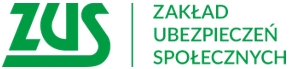 Oddział w SosnowcuODPŁATNA PRAKTYKA ABSOLWENCKAW WYDZIALE ADMINISTRACYJNO-GOSPODARCZYM
w Oddziale ZUS w Sosnowcu (1 osoba)Termin praktyki absolwenckiej:  3 miesięczny okres w 2023 r.Termin, do którego należy składać CV, list motywacyjny i formularz aplikacyjny:nabór ciągły do odwołania ogłoszeniaMiejsce odbywania praktyki absolwenckiej: Oddział ZUS w Sosnowcu, ul. Partyzantów 1Adres poczty elektronicznej: praktyki.sosnowiec@zus.plZakres zadań i czynności realizowanych w ramach praktyki absolwenckiej:zapoznanie się ze strukturą organizacyjną Oddziału ZUS, Regulaminem Pracy Zakładu    Ubezpieczeń Społecznych, przepisami dotyczącymi ochrony danych osobowych informacji    niejawnych, przepisami z zakresu bhp i ppoż. i innymi, które są niezbędne na  stanowisku            pracy,
        -     nabycie wiedzy nt. zadań wykonywanych w Wydziale Administracyjno- Gospodarczym,- wystawienie deklaracji – czynności związane z uzyskaniem potwierdzeń 
od użytkowników  bezpośrednich, nadawanie numerów inwentarzowych na składnikach majątku, -     weryfikacja oraz likwidacja SAT (przygotowanie drobnego sprzętu do przekazania firmie zewnętrznej),-    pomoc w przeprowadzaniu kontroli czystości w obiektach Oddziału oraz Inspektoratach,-   prowadzenie kart ewidencjonowania pieczątek oraz likwidacja pieczątek,-   prowadzenie rejestrów wydziałowych,-   archiwizacja dokumentacji,-   obsługa korespondencji.Od wybranej osoby oczekujemy:
ukończenia szkoły średniej, preferowane ukończenie lub kontynuacja nauki na studiach wyższych (staż absolwencki może odbyć osoba, która w dniu rozpoczęcia stażu 
nie ukończyła 30. roku życia),polisy ubezpieczenia następstw nieszczęśliwych wypadków NNW  (w okresie odbywania praktyki absolwenckiej),umiejętności obsługi komputera i pakietu Office (Word, Excel),umiejętności obsługi urządzeń biurowych,umiejętności organizacyjnych,komunikatywności, rzetelności i terminowości.Osoby zainteresowane odbyciem praktyki absolwenckiej składają następujące dokumenty:1. FORMULARZ APLIKACYJNY,* dotyczący praktyk lub staży w ZUS2. CV,3. list motywacyjny,4. klauzulę RODO**Jeśli jesteś osobą:odpowiedzialną i rzetelną i terminową,która chce rozwijać się zawodowo,która potrafi współpracować w zespolezapraszamy Cię do aplikowania na praktykę absolwencką w ZUS.W zamian oferujemy:doświadczenie w pracy w jednej z największych instytucji finansowych w Polsce, posiadającej jednostki w całej Polsce, realizującej zadania ważne z punktu widzenia polityki państwa i zatrudniającej fachowców w różnorodnych dziedzinach,świadczenie pieniężne,wsparcie opiekuna w trakcie praktyki,zaświadczenie o odbyciu praktyki absolwenckiej.Możliwe do nabycia umiejętności oraz wiedza:nabycie wiedzy nt. zadań wykonywanych przez Wydział Administracyjno-Gospodarczy,nabycie praktycznych umiejętności w zakresie obsługi sprzętu biurowego,nabycie umiejętności miękkich takich jak: komunikacja, umiejętność pracy w zespole, organizacja pracy własnej.Warunki pracy:ZUS jest miejscem przyjaznym dla osób z niepełnosprawnościami. Stwarza niepełnosprawnym optymalne środowisko pracy, uwzględniając ich potrzeby. Wyposażenie stanowiska pracy: sprzęt komputerowy i sprzęt biurowy.Warunki wykonywania pracy:spełniają warunki określone wymogami bhp i ppoż.,polegają na obsłudze komputera powyżej 4 godzin na dobę,konieczność poruszania się po całym obiekcie,budynek 4-piętrowy z windą,wejście do budynku jest zorganizowane z poziomu chodnika,w bezpośrednim sąsiedztwie wejścia do budynku znajdują się miejsca parkingowedla osób z niepełnosprawnościami.* aktualny formularz aplikacyjny należy pobrać ze strony: Praktyki i staże - ZUS** klauzula RODO dla kandydatów na stażystów w Zakładzie Ubezpieczeń Społecznych znajduje sięna stronie internetowej ZUS https://www.zus.pl/o-zus/praca-w-zus/klauzula-rodo-dla-praktykantowi-stazystów